ПОСТАНОВЛЕНИЕ_____10.2022 								          № ______с. Белый ЯрНа основании статьи 179 Бюджетного кодекса Российской Федерации
и Порядка разработки, утверждения, реализации и оценки эффективности
муниципальных программ Алтайского района, утвержденного
постановлением администрации Алтайского района от 25.09.2020 № 391, руководствуясь статьями 24, 27 Устава муниципального образования Алтайский район, администрация Алтайского районаПОСТАНОВЛЯЕТ:1.	Утвердить муниципальную программу «Охрана окружающей среды и экологическая безопасность на территории Алтайского района (2023 – 2027 годы)» (приложение).2.	Управлению финансов администрации Алтайского района
(О.Г. Карпенко) предусмотреть в бюджете муниципального образования
Алтайский район на 2023 год и плановый период 2024 – 2027 годов средства на
реализацию муниципальной программы «Охрана окружающей среды и экологическая безопасность на территории Алтайского района (2023 – 2027 годы)».3.	Настоящее постановление подлежит официальному опубликованию
(обнародованию).	4.	Контроль за выполнением данного постановления возложить на
Павлюкевича В.И. – первого заместителя главы администрации Алтайского района.Глава Алтайского района							           И.И. ВойноваПриложениеУТВЕРЖДЕНОпостановлением администрацииАлтайского районаот «____» _____2022 № _____Муниципальная программа«Охрана окружающей среды и экологическая безопасность на территорий Алтайского района (2023 – 2027 годы)»2022 г.СОДЕРЖАНИЕПаспорт муниципальной программы«Охрана окружающей среды и экологическая безопасность на территорий Алтайского района (2023 – 2027 годы)»Общая характеристика сферы реализации муниципальной программыВ условиях сложившейся экологической ситуации, которую нельзя назвать абсолютно благополучной с точки зрения наличия экологических проблем озеленения территории Алтайского района и в сфере экологического воспитания, и просвещения населения Алтайского района, имеется необходимость в создании муниципальной программы в области охраны окружающей среды на территории Алтайского района.К приоритетным направлениям в природоохранной деятельности на территории Алтайского района можно отнести:- осуществление экологического надзора путем организации деятельности органов местного самоуправления Алтайского района;-  экологическое образование, воспитание и просвещение. Сложившаяся в Алтайском районе ситуация в области образования несанкционированных твердых коммунальных отходов ведет к загрязнению окружающей среды, нерациональному использованию природных ресурсов и представляет реальную угрозу для здоровья населения Алтайского района.Загрязнение окружающей среды отходами является одной из самых значимых проблем в настоящее время. Из-за отсутствия обустроенных мест (площадок) накопления ТКО на территории района несобранные твердые коммунальные отходы генерируются в несанкционированные свалки. Места свалок бытовых отходов являются благоприятной средой для развития патогенной микрофлоры и паразитической микро и макрофауны. При положительной температуре на свалках активно развиваются переносчики инфекционных заболеваний.Наличие возле поселений не обустроенных мест для размещения отходов делает прилегающие к дорогам земли непригодными, так как вдоль подъездных путей вываливается бытовой мусор и отходы. Ветер разносит полиэтиленовые пакеты, бумагу на большие расстояния, что засоряет близлежащие земли. В целях обеспечения экологической безопасности на территории Алтайского района от негативного воздействия на окружающую среду необходимо обеспечить безопасное обращение с твердыми коммунальными отходами I-IV класса опасности.Основным направлением по обеспечению экологической безопасности окружающей среды и населения при обращении с отходами производства и потребления должно стать создание системы управления безопасного обращения с отходами. Ликвидация мест несанкционированного размещения отходов позволит снизить существующие свалки, которые не соответствуют как современным экологическим, так и санитарно-гигиеническим требованиям, что оказывает негативное воздействие на окружающую среду и здоровье населения.Создание предпосылок для гармоничного сочетания благоприятных социально-экономических и экологических условий проживания людей в районе требует непременного экологического образования и воспитания жителей района, понимания того, что проблемы экологии касаются каждого и требует общественных усилий для их решения. Что касается экологического просвещения взрослого населения, то ситуация здесь наиболее неблагоприятная, довольно значительную часть населения отличает низкое экологическое самосознание, отсутствие личной ответственности и сопричастности за санитарное состояние сельских поселений.В качестве первоочередных, приоритетных направлений налаживания системы экологического образования необходимо:- усилить экологическую пропаганду среди широких слоев населения во всех средствах массовой информации и посредством использования уличной наглядной агитации, в увязке с практическим привлечением населения к озеленению села, дворовых территорий и наведению надлежащего санитарного состояния во дворах, придомовых территориях и подъездах.2. Приоритеты политики Алтайского района в сфере реализации муниципальной программы, цель, задачи и риски реализации программыОсновной целью программы является: улучшение состояния окружающей среды и обеспечение экологической безопасности на территории Алтайского района.Для достижения намеченной цели необходимо выполнить следующие задачи: 1.	Выявление мест несанкционированного размещения твердых коммунальных отходов на территории Алтайского района.2.	Принятие мер по обеспечению благоприятной окружающей среды и экологической безопасности на территории Алтайского район.  3.   Повышение экологической грамотности жителей Алтайского района, формирование нравственного и бережного отношения к окружающей природной среде.3. Перечень и характеристика мероприятий муниципальной программы4. Информация о ресурсном обеспечении муниципальной программы5. Перечень целевых показателей муниципальной программы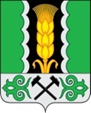 Российская ФедерацияРеспублика Хакасия Администрация Алтайского районаРоссийская ФедерацияРеспублика Хакасия Администрация Алтайского районаРоссия ФедерациязыХакас РеспубликаАлтай аймағының устағ-пастааРоссия ФедерациязыХакас РеспубликаАлтай аймағының устағ-пастааОб утверждении муниципальной программы «Охрана окружающей среды и экологическая безопасность на территории Алтайского района (2023 – 2027 годы)»№п/пНаименование разделалист1.Паспорт муниципальной программы4 - 52.Общая характеристика сферы реализации муниципальной программы.63.Приоритеты политики Алтайского района в сфере реализации муниципальной программы, цель, задачи7 4.Перечень и характеристика мероприятий муниципальной программы85.Информация о ресурсном обеспечении муниципальной программы10  6.Перечень целевых показателей муниципальной программы12Ответственные исполнителиАдминистрация Алтайского районаИсполнителиОтдел сельского хозяйства администрации Алтайского района Цель программыУлучшение состояние окружающей среды и обеспечение экологической безопасности на территории Алтайского районаЗадачи программыВыявление мест несанкционированного размещения твердых коммунальных отходов на территории Алтайского района.Принятие мер по обеспечению благоприятной окружающей среды и экологической безопасности на территории Алтайского района.Повышение экологической грамотности жителей Алтайского района, формирование нравственного и бережного отношения к окружающей природной среде.Целевые показателиКоличество проведенных мероприятий по выявлению загрязнения, захламления и других негативных воздействий хозяйственной деятельности, не менее (мероприятий):2023 год – 10;2024 год – 10; 2025 год – 10; 2026 год – 10;2027 год – 10.  Снижение количества мест несанкционированного размещения отходов на территории Алтайского района на 50 % за период действия программы, в том числе по годам:2023 год – 10%;2024 год – 10%;2025 год – 10%;2026 год – 10%;2027 год – 10%. Привлечение граждан на проведение мероприятий, направленных на охрану земель от загрязнения, захламления и других негативных воздействий на окружающую среду, не менее (мероприятий):2023 год – 6;2024 год – 6; 2025 год – 6; 2026 год – 6;2027 год – 6. Этапы и сроки реализации2023-2027 годыОбъем бюджетных ассигнований Общий объем финансирования Программы на весь
период действия составляет 56870,0 тыс. рублей, в том
числе по годам: 2023 год – 28419,0 тыс. рублей,2024 год – 28451,0 тыс. рублей, 2025 год – 0,0 тыс. рублей, 2026 год – 0,0 тыс. рублей, 2027 год – 0,0 тыс. рублей.Ожидаемые результаты 1. Сокращение объемов накопления отходов на территории Алтайского района.2.     Предотвращение и снижение текущего негативного воздействия на окружающую природную среду.3. Укрепление системы повышения уровня экологической воспитанности населения Алтайского района.№п/пЗадачи Программы Ответственный исполнитель, исполнителиСрокСрокОжидаемый результатОсновные мероприятия (мероприятия) ПрограммыСвязь с показателями муниципальной программы (№ показателя, характеризующего результат основного мероприятия)№п/пЗадачи Программы Ответственный исполнитель, исполнителиначалоокончаниеОжидаемый результатОсновные мероприятия (мероприятия) ПрограммыСвязь с показателями муниципальной программы (№ показателя, характеризующего результат основного мероприятия)123456781.Выявление мест несанкционированного размещения твердых коммунальных отходов на территории Алтайского района Администрация Алтайского района20232027Сокращение объемов накопления отходов на территории Алтайского районаОсновное мероприятие: «Выявление мест несанкционированного размещения твердых коммунальных отходов на территории Алтайского района»Мероприятие «Проведение мероприятий по выявлению загрязнения, захламления и других негативных воздействий хозяйственной деятельности»12. Принятие мер по обеспечению благоприятной окружающей среды и экологической безопасности на территории Алтайского районаАдминистрация Алтайского района20232027Снижение количества мест несанкционированного размещения отходов в населенных пунктах Алтайского районаСокращение объемов накопления отходов в населенных пунктов Алтайского районаОсновное мероприятие «Принятие мер по обеспечению благоприятной окружающей среды и экологической безопасности на территории Алтайского района»Мероприятие «Ликвидация мест несанкционированного размещения твердых коммунальных отходов на территории Алтайского района»23.Повышение экологической грамотности жителей Алтайского района, формирование нравственного и бережного отношения к окружающей природной средеАдминистрация Алтайского района20232027Укрепление системы повышения уровня экологического воспитания Алтайского районаОсновное мероприятие «Повышение экологической грамотности жителей Алтайского района, формирование нравственного и бережного отношения к окружающей природной среде»Мероприятие «Проведение практического мероприятия по экологическому воспитанию и просвещению населения Алтайского района»3№п/пНаименование мероприятияГРБС(ответственный исполнитель)Всего по годам, тыс. рублейОбъемы бюджетных ассигнований по годамОбъемы бюджетных ассигнований по годамОбъемы бюджетных ассигнований по годамОбъемы бюджетных ассигнований по годамОбъемы бюджетных ассигнований по годам№п/пНаименование мероприятияГРБС(ответственный исполнитель)Всего по годам, тыс. рублей20232024202520262027123456789Задача: 1. Выявление мест несанкционированного размещения твердых коммунальных отходов на территории Алтайского районаЗадача: 1. Выявление мест несанкционированного размещения твердых коммунальных отходов на территории Алтайского районаЗадача: 1. Выявление мест несанкционированного размещения твердых коммунальных отходов на территории Алтайского районаЗадача: 1. Выявление мест несанкционированного размещения твердых коммунальных отходов на территории Алтайского районаЗадача: 1. Выявление мест несанкционированного размещения твердых коммунальных отходов на территории Алтайского районаЗадача: 1. Выявление мест несанкционированного размещения твердых коммунальных отходов на территории Алтайского районаЗадача: 1. Выявление мест несанкционированного размещения твердых коммунальных отходов на территории Алтайского районаЗадача: 1. Выявление мест несанкционированного размещения твердых коммунальных отходов на территории Алтайского районаЗадача: 1. Выявление мест несанкционированного размещения твердых коммунальных отходов на территории Алтайского района1.Основное мероприятие «Выявление мест несанкционированного размещения твердых коммунальных отходов в населенных пунктах Алтайского района»администрация Алтайского района------1.1Мероприятие «Проведение мероприятий по выявлению загрязнения, захламления и других негативных воздействий хозяйственной деятельности»администрация Алтайского района------Задача: 2. Принятие мер по обеспечению благоприятной окружающей среды и экологической безопасности на территории Алтайского районаЗадача: 2. Принятие мер по обеспечению благоприятной окружающей среды и экологической безопасности на территории Алтайского районаЗадача: 2. Принятие мер по обеспечению благоприятной окружающей среды и экологической безопасности на территории Алтайского районаЗадача: 2. Принятие мер по обеспечению благоприятной окружающей среды и экологической безопасности на территории Алтайского районаЗадача: 2. Принятие мер по обеспечению благоприятной окружающей среды и экологической безопасности на территории Алтайского районаЗадача: 2. Принятие мер по обеспечению благоприятной окружающей среды и экологической безопасности на территории Алтайского районаЗадача: 2. Принятие мер по обеспечению благоприятной окружающей среды и экологической безопасности на территории Алтайского районаЗадача: 2. Принятие мер по обеспечению благоприятной окружающей среды и экологической безопасности на территории Алтайского районаЗадача: 2. Принятие мер по обеспечению благоприятной окружающей среды и экологической безопасности на территории Алтайского района2.Основное мероприятие «Принятие мер по обеспечению благоприятной окружающей среды и экологической безопасности на территории Алтайского района»администрацияАлтайского района56870,028419,028451,00002.1Мероприятие: «Ликвидация мест несанкционированного размещения твердых коммунальных отходов на территории Алтайского района»администрацияАлтайского района56870,028419,028451,0000Задача: 3. Повышение экологической грамотности жителей Алтайского района, формирование нравственного и бережного отношения к окружающей средеЗадача: 3. Повышение экологической грамотности жителей Алтайского района, формирование нравственного и бережного отношения к окружающей средеЗадача: 3. Повышение экологической грамотности жителей Алтайского района, формирование нравственного и бережного отношения к окружающей средеЗадача: 3. Повышение экологической грамотности жителей Алтайского района, формирование нравственного и бережного отношения к окружающей средеЗадача: 3. Повышение экологической грамотности жителей Алтайского района, формирование нравственного и бережного отношения к окружающей средеЗадача: 3. Повышение экологической грамотности жителей Алтайского района, формирование нравственного и бережного отношения к окружающей средеЗадача: 3. Повышение экологической грамотности жителей Алтайского района, формирование нравственного и бережного отношения к окружающей средеЗадача: 3. Повышение экологической грамотности жителей Алтайского района, формирование нравственного и бережного отношения к окружающей средеЗадача: 3. Повышение экологической грамотности жителей Алтайского района, формирование нравственного и бережного отношения к окружающей среде3.Основное мероприятие «Повышение экологической грамотности жителей Алтайского района, формирование нравственного и бережного отношения к окружающей среды»администрация Алтайского района-------3.1Мероприятие «Проведение мероприятия по экологическому воспитанию и просвещению населения Алтайского района»администрация Алтайского района-------4.Всего по программе56870,028419,028451,0000№п/пНаименование показателяЕдиницы измеренияГодГодГодГодГод№п/пНаименование показателяЕдиницы измерения2023202420252026  2027Задача: 1. Выявление мест несанкционированного размещения твердых коммунальных отходов на территории Алтайского     районаЗадача: 1. Выявление мест несанкционированного размещения твердых коммунальных отходов на территории Алтайского     районаЗадача: 1. Выявление мест несанкционированного размещения твердых коммунальных отходов на территории Алтайского     районаЗадача: 1. Выявление мест несанкционированного размещения твердых коммунальных отходов на территории Алтайского     районаЗадача: 1. Выявление мест несанкционированного размещения твердых коммунальных отходов на территории Алтайского     районаЗадача: 1. Выявление мест несанкционированного размещения твердых коммунальных отходов на территории Алтайского     районаЗадача: 1. Выявление мест несанкционированного размещения твердых коммунальных отходов на территории Алтайского     районаЗадача: 1. Выявление мест несанкционированного размещения твердых коммунальных отходов на территории Алтайского     района1.Количество проведенных мероприятий по выявлению загрязнению, захламления и других негативных воздействии, не менее ед.1010101010Задача: 2. Принятие мер по обеспечению благоприятной окружающей среды и экологической безопасности на территории Алтайского районаЗадача: 2. Принятие мер по обеспечению благоприятной окружающей среды и экологической безопасности на территории Алтайского районаЗадача: 2. Принятие мер по обеспечению благоприятной окружающей среды и экологической безопасности на территории Алтайского районаЗадача: 2. Принятие мер по обеспечению благоприятной окружающей среды и экологической безопасности на территории Алтайского районаЗадача: 2. Принятие мер по обеспечению благоприятной окружающей среды и экологической безопасности на территории Алтайского районаЗадача: 2. Принятие мер по обеспечению благоприятной окружающей среды и экологической безопасности на территории Алтайского районаЗадача: 2. Принятие мер по обеспечению благоприятной окружающей среды и экологической безопасности на территории Алтайского районаЗадача: 2. Принятие мер по обеспечению благоприятной окружающей среды и экологической безопасности на территории Алтайского района2.Снижение количества мест несанкционированного размещения отходов на территории Алтайского района на 50% за период действия программы%10%10%10%10%10%Задача: 3. Повышение экологической грамотности жителей Алтайского района, формирование       нравственного и бережного отношения к окружающей природной средеЗадача: 3. Повышение экологической грамотности жителей Алтайского района, формирование       нравственного и бережного отношения к окружающей природной средеЗадача: 3. Повышение экологической грамотности жителей Алтайского района, формирование       нравственного и бережного отношения к окружающей природной средеЗадача: 3. Повышение экологической грамотности жителей Алтайского района, формирование       нравственного и бережного отношения к окружающей природной средеЗадача: 3. Повышение экологической грамотности жителей Алтайского района, формирование       нравственного и бережного отношения к окружающей природной средеЗадача: 3. Повышение экологической грамотности жителей Алтайского района, формирование       нравственного и бережного отношения к окружающей природной средеЗадача: 3. Повышение экологической грамотности жителей Алтайского района, формирование       нравственного и бережного отношения к окружающей природной средеЗадача: 3. Повышение экологической грамотности жителей Алтайского района, формирование       нравственного и бережного отношения к окружающей природной среде3.Проведение мероприятий по экологическому воспитанию и просвещению жителей Алтайского района, не менеешт.66666